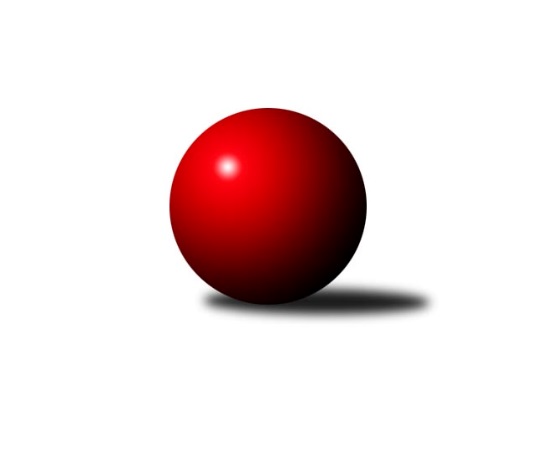 Č.2Ročník 2019/2020	24.5.2024 Západočeská divize 2019/2020Statistika 2. kolaTabulka družstev:		družstvo	záp	výh	rem	proh	skore	sety	průměr	body	plné	dorážka	chyby	1.	SKK Karlovy Vary A	2	2	0	0	20 : 12 	(8.5 : 9.5)	2595	4	1751	844	28.5	2.	Kuž.Holýšov A	2	1	1	0	24 : 8 	(9.0 : 7.0)	2610	3	1792	819	33	3.	Kuželky Ji.Hazlov B	2	1	1	0	18 : 14 	(4.0 : 4.0)	2500	3	1725	775	38	4.	TJ Havlovice	2	1	0	1	22 : 10 	(9.5 : 6.5)	2572	2	1777	795	34.5	5.	TJ Jáchymov	2	1	0	1	18 : 14 	(12.0 : 10.0)	2604	2	1755	849	38	6.	Loko Cheb B	2	1	0	1	18 : 14 	(5.5 : 10.5)	2546	2	1777	769	41	7.	Kuž.Holýšov B	2	1	0	1	16 : 16 	(2.0 : 10.0)	2545	2	1744	802	38	8.	Slovan K.Vary B	2	1	0	1	14 : 18 	(10.0 : 6.0)	2550	2	1748	802	42	9.	TJ Baník Stříbro	2	1	0	1	10 : 22 	(10.0 : 6.0)	2509	2	1746	764	31.5	10.	Loko Cheb A	2	0	1	1	14 : 18 	(4.0 : 4.0)	2599	1	1762	837	24	11.	TJ Dobřany A	2	0	1	1	12 : 20 	(7.0 : 7.0)	2544	1	1739	805	34.5	12.	Sokol Útvina	2	0	0	2	6 : 26 	(4.5 : 5.5)	2444	0	1690	754	35.5Tabulka doma:		družstvo	záp	výh	rem	proh	skore	sety	průměr	body	maximum	minimum	1.	Kuž.Holýšov A	1	1	0	0	16 : 0 	(3.0 : 1.0)	2673	2	2673	2673	2.	Loko Cheb B	1	1	0	0	16 : 0 	(2.5 : 1.5)	2662	2	2662	2662	3.	TJ Havlovice	1	1	0	0	16 : 0 	(3.0 : 1.0)	2549	2	2549	2549	4.	Slovan K.Vary B	1	1	0	0	14 : 2 	(9.0 : 3.0)	2569	2	2569	2569	5.	TJ Jáchymov	1	1	0	0	12 : 4 	(9.0 : 1.0)	2622	2	2622	2622	6.	Kuž.Holýšov B	1	1	0	0	12 : 4 	(1.0 : 1.0)	2607	2	2607	2607	7.	TJ Baník Stříbro	1	1	0	0	10 : 6 	(9.0 : 3.0)	2634	2	2634	2634	8.	SKK Karlovy Vary A	1	1	0	0	10 : 6 	(5.5 : 6.5)	2599	2	2599	2599	9.	Kuželky Ji.Hazlov B	1	0	1	0	8 : 8 	(1.0 : 1.0)	2598	1	2598	2598	10.	TJ Dobřany A	1	0	1	0	8 : 8 	(6.0 : 6.0)	2574	1	2574	2574	11.	Loko Cheb A	1	0	0	1	6 : 10 	(3.0 : 3.0)	2587	0	2587	2587	12.	Sokol Útvina	1	0	0	1	6 : 10 	(3.0 : 3.0)	2375	0	2375	2375Tabulka venku:		družstvo	záp	výh	rem	proh	skore	sety	průměr	body	maximum	minimum	1.	SKK Karlovy Vary A	1	1	0	0	10 : 6 	(3.0 : 3.0)	2590	2	2590	2590	2.	Kuželky Ji.Hazlov B	1	1	0	0	10 : 6 	(3.0 : 3.0)	2401	2	2401	2401	3.	Loko Cheb A	1	0	1	0	8 : 8 	(1.0 : 1.0)	2611	1	2611	2611	4.	Kuž.Holýšov A	1	0	1	0	8 : 8 	(6.0 : 6.0)	2547	1	2547	2547	5.	TJ Havlovice	1	0	0	1	6 : 10 	(6.5 : 5.5)	2594	0	2594	2594	6.	TJ Jáchymov	1	0	0	1	6 : 10 	(3.0 : 9.0)	2585	0	2585	2585	7.	TJ Dobřany A	1	0	0	1	4 : 12 	(1.0 : 1.0)	2513	0	2513	2513	8.	Kuž.Holýšov B	1	0	0	1	4 : 12 	(1.0 : 9.0)	2483	0	2483	2483	9.	Loko Cheb B	1	0	0	1	2 : 14 	(3.0 : 9.0)	2429	0	2429	2429	10.	Slovan K.Vary B	1	0	0	1	0 : 16 	(1.0 : 3.0)	2531	0	2531	2531	11.	Sokol Útvina	1	0	0	1	0 : 16 	(1.5 : 2.5)	2513	0	2513	2513	12.	TJ Baník Stříbro	1	0	0	1	0 : 16 	(1.0 : 3.0)	2384	0	2384	2384Tabulka podzimní části:		družstvo	záp	výh	rem	proh	skore	sety	průměr	body	doma	venku	1.	SKK Karlovy Vary A	2	2	0	0	20 : 12 	(8.5 : 9.5)	2595	4 	1 	0 	0 	1 	0 	0	2.	Kuž.Holýšov A	2	1	1	0	24 : 8 	(9.0 : 7.0)	2610	3 	1 	0 	0 	0 	1 	0	3.	Kuželky Ji.Hazlov B	2	1	1	0	18 : 14 	(4.0 : 4.0)	2500	3 	0 	1 	0 	1 	0 	0	4.	TJ Havlovice	2	1	0	1	22 : 10 	(9.5 : 6.5)	2572	2 	1 	0 	0 	0 	0 	1	5.	TJ Jáchymov	2	1	0	1	18 : 14 	(12.0 : 10.0)	2604	2 	1 	0 	0 	0 	0 	1	6.	Loko Cheb B	2	1	0	1	18 : 14 	(5.5 : 10.5)	2546	2 	1 	0 	0 	0 	0 	1	7.	Kuž.Holýšov B	2	1	0	1	16 : 16 	(2.0 : 10.0)	2545	2 	1 	0 	0 	0 	0 	1	8.	Slovan K.Vary B	2	1	0	1	14 : 18 	(10.0 : 6.0)	2550	2 	1 	0 	0 	0 	0 	1	9.	TJ Baník Stříbro	2	1	0	1	10 : 22 	(10.0 : 6.0)	2509	2 	1 	0 	0 	0 	0 	1	10.	Loko Cheb A	2	0	1	1	14 : 18 	(4.0 : 4.0)	2599	1 	0 	0 	1 	0 	1 	0	11.	TJ Dobřany A	2	0	1	1	12 : 20 	(7.0 : 7.0)	2544	1 	0 	1 	0 	0 	0 	1	12.	Sokol Útvina	2	0	0	2	6 : 26 	(4.5 : 5.5)	2444	0 	0 	0 	1 	0 	0 	1Tabulka jarní části:		družstvo	záp	výh	rem	proh	skore	sety	průměr	body	doma	venku	1.	Kuželky Ji.Hazlov B	0	0	0	0	0 : 0 	(0.0 : 0.0)	0	0 	0 	0 	0 	0 	0 	0 	2.	Slovan K.Vary B	0	0	0	0	0 : 0 	(0.0 : 0.0)	0	0 	0 	0 	0 	0 	0 	0 	3.	Kuž.Holýšov A	0	0	0	0	0 : 0 	(0.0 : 0.0)	0	0 	0 	0 	0 	0 	0 	0 	4.	SKK Karlovy Vary A	0	0	0	0	0 : 0 	(0.0 : 0.0)	0	0 	0 	0 	0 	0 	0 	0 	5.	TJ Dobřany A	0	0	0	0	0 : 0 	(0.0 : 0.0)	0	0 	0 	0 	0 	0 	0 	0 	6.	Loko Cheb A	0	0	0	0	0 : 0 	(0.0 : 0.0)	0	0 	0 	0 	0 	0 	0 	0 	7.	Loko Cheb B	0	0	0	0	0 : 0 	(0.0 : 0.0)	0	0 	0 	0 	0 	0 	0 	0 	8.	TJ Baník Stříbro	0	0	0	0	0 : 0 	(0.0 : 0.0)	0	0 	0 	0 	0 	0 	0 	0 	9.	Kuž.Holýšov B	0	0	0	0	0 : 0 	(0.0 : 0.0)	0	0 	0 	0 	0 	0 	0 	0 	10.	TJ Havlovice	0	0	0	0	0 : 0 	(0.0 : 0.0)	0	0 	0 	0 	0 	0 	0 	0 	11.	TJ Jáchymov	0	0	0	0	0 : 0 	(0.0 : 0.0)	0	0 	0 	0 	0 	0 	0 	0 	12.	Sokol Útvina	0	0	0	0	0 : 0 	(0.0 : 0.0)	0	0 	0 	0 	0 	0 	0 	0 Zisk bodů pro družstvo:		jméno hráče	družstvo	body	zápasy	v %	dílčí body	sety	v %	1.	Irena Živná 	TJ Jáchymov 	4	/	2	(100%)		/		(%)	2.	Jan Vank 	SKK Karlovy Vary A 	4	/	2	(100%)		/		(%)	3.	Jakub Janouch 	Kuž.Holýšov A 	4	/	2	(100%)		/		(%)	4.	Jiří Šrek 	TJ Jáchymov 	4	/	2	(100%)		/		(%)	5.	Michael Wittwar 	Kuželky Ji.Hazlov B 	4	/	2	(100%)		/		(%)	6.	Jan Laksar 	Kuž.Holýšov A 	4	/	2	(100%)		/		(%)	7.	František Zůna 	TJ Havlovice  	4	/	2	(100%)		/		(%)	8.	Milan Laksar 	Kuž.Holýšov A 	4	/	2	(100%)		/		(%)	9.	Andrea Strejcová 	TJ Havlovice  	4	/	2	(100%)		/		(%)	10.	Jan Myslík 	Kuž.Holýšov A 	4	/	2	(100%)		/		(%)	11.	Jiří Jaroš 	Loko Cheb B  	4	/	2	(100%)		/		(%)	12.	Bedřich Horka 	Kuž.Holýšov B 	4	/	2	(100%)		/		(%)	13.	František Douša 	Loko Cheb A  	4	/	2	(100%)		/		(%)	14.	Kamil Bláha 	Kuželky Ji.Hazlov B 	4	/	2	(100%)		/		(%)	15.	Ivana Nová 	TJ Jáchymov 	2	/	1	(100%)		/		(%)	16.	Tibor Palacký 	TJ Havlovice  	2	/	1	(100%)		/		(%)	17.	Jiří Kalista 	TJ Havlovice  	2	/	1	(100%)		/		(%)	18.	Pavel Sloup 	TJ Dobřany A 	2	/	1	(100%)		/		(%)	19.	Jiří Nováček 	Loko Cheb A  	2	/	1	(100%)		/		(%)	20.	Dagmar Rajlichová 	Loko Cheb B  	2	/	1	(100%)		/		(%)	21.	Jana Komancová 	Kuželky Ji.Hazlov B 	2	/	1	(100%)		/		(%)	22.	Josef Vdovec 	Kuž.Holýšov B 	2	/	1	(100%)		/		(%)	23.	Jiří Mitáček ml.	SKK Karlovy Vary A 	2	/	1	(100%)		/		(%)	24.	Josef Chrastil 	Loko Cheb A  	2	/	1	(100%)		/		(%)	25.	František Průša 	Slovan K.Vary B 	2	/	2	(50%)		/		(%)	26.	Jaroslav Harančík 	TJ Baník Stříbro 	2	/	2	(50%)		/		(%)	27.	Lenka Pivoňková 	Loko Cheb B  	2	/	2	(50%)		/		(%)	28.	Zdeněk Kříž st.	Sokol Útvina 	2	/	2	(50%)		/		(%)	29.	Vladimír Šraga 	TJ Baník Stříbro 	2	/	2	(50%)		/		(%)	30.	Petr Kučera 	TJ Dobřany A 	2	/	2	(50%)		/		(%)	31.	Jan Čech 	TJ Baník Stříbro 	2	/	2	(50%)		/		(%)	32.	Andrea Ječmenová 	Slovan K.Vary B 	2	/	2	(50%)		/		(%)	33.	Josef Ženíšek 	SKK Karlovy Vary A 	2	/	2	(50%)		/		(%)	34.	Petr Haken 	Kuželky Ji.Hazlov B 	2	/	2	(50%)		/		(%)	35.	Jan Kříž 	Sokol Útvina 	2	/	2	(50%)		/		(%)	36.	Martin Kuchař 	TJ Jáchymov 	2	/	2	(50%)		/		(%)	37.	Petr Beseda 	Slovan K.Vary B 	2	/	2	(50%)		/		(%)	38.	Jiří Šlajer 	Kuž.Holýšov A 	2	/	2	(50%)		/		(%)	39.	Johannes Luster 	Slovan K.Vary B 	2	/	2	(50%)		/		(%)	40.	Vladimír Rygl 	TJ Havlovice  	2	/	2	(50%)		/		(%)	41.	Daniela Stašová 	Slovan K.Vary B 	2	/	2	(50%)		/		(%)	42.	Ladislav Lipták 	Loko Cheb A  	2	/	2	(50%)		/		(%)	43.	Miloš Černohorský 	TJ Havlovice  	2	/	2	(50%)		/		(%)	44.	Jiří Hojsák 	SKK Karlovy Vary A 	2	/	2	(50%)		/		(%)	45.	Vlastimil Kraus 	Kuž.Holýšov B 	2	/	2	(50%)		/		(%)	46.	Lubomír Martínek 	SKK Karlovy Vary A 	2	/	2	(50%)		/		(%)	47.	Miroslav Pivoňka 	Loko Cheb B  	2	/	2	(50%)		/		(%)	48.	Zdeněk Hlavatý 	TJ Jáchymov 	2	/	2	(50%)		/		(%)	49.	Josef Dvořák 	TJ Dobřany A 	2	/	2	(50%)		/		(%)	50.	Vojtěch Kořan 	TJ Dobřany A 	2	/	2	(50%)		/		(%)	51.	Pavel Pivoňka 	TJ Havlovice  	2	/	2	(50%)		/		(%)	52.	Stanislav Veselý 	Sokol Útvina 	2	/	2	(50%)		/		(%)	53.	Pavel Benčík 	Kuželky Ji.Hazlov B 	2	/	2	(50%)		/		(%)	54.	Miroslav Martínek 	Kuž.Holýšov B 	2	/	2	(50%)		/		(%)	55.	Stanislav Šlajer 	Kuž.Holýšov A 	2	/	2	(50%)		/		(%)	56.	Pavel Feksa 	Loko Cheb B  	2	/	2	(50%)		/		(%)	57.	Hana Berkovcová 	Loko Cheb B  	2	/	2	(50%)		/		(%)	58.	Tomáš Lukeš 	Kuž.Holýšov B 	2	/	2	(50%)		/		(%)	59.	Marcel Toužimský 	Slovan K.Vary B 	0	/	1	(0%)		/		(%)	60.	Andrea Špačková 	Kuželky Ji.Hazlov B 	0	/	1	(0%)		/		(%)	61.	Marek Eisman 	TJ Dobřany A 	0	/	1	(0%)		/		(%)	62.	Robert Žalud 	Slovan K.Vary B 	0	/	1	(0%)		/		(%)	63.	Pavel Repčík 	Kuželky Ji.Hazlov B 	0	/	1	(0%)		/		(%)	64.	Klára Perglerová 	Kuželky Ji.Hazlov B 	0	/	1	(0%)		/		(%)	65.	Petr Ježek 	Kuž.Holýšov B 	0	/	1	(0%)		/		(%)	66.	Pavel Boháč 	SKK Karlovy Vary A 	0	/	1	(0%)		/		(%)	67.	Ladislav Martínek 	TJ Jáchymov 	0	/	1	(0%)		/		(%)	68.	Eva Nováčková 	Loko Cheb B  	0	/	1	(0%)		/		(%)	69.	Petr Čolák 	SKK Karlovy Vary A 	0	/	2	(0%)		/		(%)	70.	Pavel Treppesch 	TJ Baník Stříbro 	0	/	2	(0%)		/		(%)	71.	Michal Lohr 	TJ Dobřany A 	0	/	2	(0%)		/		(%)	72.	Vladimír Krýsl 	Loko Cheb A  	0	/	2	(0%)		/		(%)	73.	Bernard Vraniak 	TJ Baník Stříbro 	0	/	2	(0%)		/		(%)	74.	Michael Martínek 	Kuž.Holýšov B 	0	/	2	(0%)		/		(%)	75.	Dana Blaslová 	TJ Jáchymov 	0	/	2	(0%)		/		(%)	76.	Václav Loukotka 	TJ Baník Stříbro 	0	/	2	(0%)		/		(%)	77.	Jaroslav Dobiáš 	Sokol Útvina 	0	/	2	(0%)		/		(%)	78.	Václav Kříž ml.	Sokol Útvina 	0	/	2	(0%)		/		(%)	79.	Jan Kubík 	Loko Cheb A  	0	/	2	(0%)		/		(%)	80.	Pavel Schubert 	Loko Cheb A  	0	/	2	(0%)		/		(%)	81.	Marek Smetana 	TJ Dobřany A 	0	/	2	(0%)		/		(%)	82.	Vlastimil Hlavatý 	Sokol Útvina 	0	/	2	(0%)		/		(%)Průměry na kuželnách:		kuželna	průměr	plné	dorážka	chyby	výkon na hráče	1.	Stříbro, 1-4	2609	1802	807	40.0	(434.9)	2.	Hazlov, 1-4	2604	1753	851	27.0	(434.1)	3.	Lokomotiva Cheb, 1-2	2588	1769	818	28.0	(431.3)	4.	Kuželky Holýšov, 1-2	2581	1761	819	35.3	(430.2)	5.	TJ Dobřany, 1-2	2560	1751	809	33.5	(426.8)	6.	Jáchymov, 1-2	2552	1733	819	36.5	(425.4)	7.	Karlovy Vary, 1-4	2547	1765	782	42.8	(424.6)	8.	Havlovice, 1-2	2466	1701	765	26.5	(411.1)	9.	Sokol Útvina, 1-2	2388	1670	717	43.0	(398.0)Nejlepší výkony na kuželnách:Stříbro, 1-4TJ Baník Stříbro	2634	2. kolo	Zdeněk Hlavatý 	TJ Jáchymov	463	2. koloTJ Jáchymov	2585	2. kolo	Jan Čech 	TJ Baník Stříbro	460	2. kolo		. kolo	Irena Živná 	TJ Jáchymov	452	2. kolo		. kolo	Jiří Šrek 	TJ Jáchymov	451	2. kolo		. kolo	Bernard Vraniak 	TJ Baník Stříbro	449	2. kolo		. kolo	Pavel Treppesch 	TJ Baník Stříbro	445	2. kolo		. kolo	Jaroslav Harančík 	TJ Baník Stříbro	443	2. kolo		. kolo	Dana Blaslová 	TJ Jáchymov	434	2. kolo		. kolo	Václav Loukotka 	TJ Baník Stříbro	426	2. kolo		. kolo	Vladimír Šraga 	TJ Baník Stříbro	411	2. koloHazlov, 1-4Loko Cheb A 	2611	2. kolo	Michael Wittwar 	Kuželky Ji.Hazlov B	459	2. koloKuželky Ji.Hazlov B	2598	2. kolo	Josef Chrastil 	Loko Cheb A 	457	2. kolo		. kolo	Pavel Benčík 	Kuželky Ji.Hazlov B	455	2. kolo		. kolo	Ladislav Lipták 	Loko Cheb A 	442	2. kolo		. kolo	Petr Haken 	Kuželky Ji.Hazlov B	442	2. kolo		. kolo	Jan Kubík 	Loko Cheb A 	441	2. kolo		. kolo	František Douša 	Loko Cheb A 	438	2. kolo		. kolo	Kamil Bláha 	Kuželky Ji.Hazlov B	429	2. kolo		. kolo	Pavel Repčík 	Kuželky Ji.Hazlov B	422	2. kolo		. kolo	Pavel Schubert 	Loko Cheb A 	422	2. koloLokomotiva Cheb, 1-2Loko Cheb B 	2662	2. kolo	Dagmar Rajlichová 	Loko Cheb B 	472	2. koloSKK Karlovy Vary A	2590	1. kolo	Ladislav Lipták 	Loko Cheb A 	462	1. koloLoko Cheb A 	2587	1. kolo	Petr Čolák 	SKK Karlovy Vary A	459	1. koloSokol Útvina	2513	2. kolo	František Douša 	Loko Cheb A 	458	1. kolo		. kolo	Miroslav Pivoňka 	Loko Cheb B 	455	2. kolo		. kolo	Jan Vank 	SKK Karlovy Vary A	447	1. kolo		. kolo	Jan Kříž 	Sokol Útvina	446	2. kolo		. kolo	Jiří Mitáček ml.	SKK Karlovy Vary A	445	1. kolo		. kolo	Lenka Pivoňková 	Loko Cheb B 	445	2. kolo		. kolo	Pavel Feksa 	Loko Cheb B 	439	2. koloKuželky Holýšov, 1-2Kuž.Holýšov A	2673	2. kolo	Vojtěch Kořan 	TJ Dobřany A	465	2. koloKuž.Holýšov B	2607	2. kolo	Milan Laksar 	Kuž.Holýšov A	460	2. koloSlovan K.Vary B	2531	2. kolo	Jiří Šlajer 	Kuž.Holýšov A	457	2. koloTJ Dobřany A	2513	2. kolo	Josef Vdovec 	Kuž.Holýšov B	452	2. kolo		. kolo	Jakub Janouch 	Kuž.Holýšov A	452	2. kolo		. kolo	Miroslav Martínek 	Kuž.Holýšov B	450	2. kolo		. kolo	Michael Martínek 	Kuž.Holýšov B	448	2. kolo		. kolo	Josef Dvořák 	TJ Dobřany A	439	2. kolo		. kolo	Tomáš Lukeš 	Kuž.Holýšov B	439	2. kolo		. kolo	Jan Myslík 	Kuž.Holýšov A	436	2. koloTJ Dobřany, 1-2TJ Dobřany A	2574	1. kolo	Petr Kučera 	TJ Dobřany A	479	1. koloKuž.Holýšov A	2547	1. kolo	Jakub Janouch 	Kuž.Holýšov A	445	1. kolo		. kolo	Milan Laksar 	Kuž.Holýšov A	440	1. kolo		. kolo	Jan Laksar 	Kuž.Holýšov A	436	1. kolo		. kolo	Jan Myslík 	Kuž.Holýšov A	429	1. kolo		. kolo	Pavel Sloup 	TJ Dobřany A	428	1. kolo		. kolo	Josef Dvořák 	TJ Dobřany A	427	1. kolo		. kolo	Marek Smetana 	TJ Dobřany A	422	1. kolo		. kolo	Jiří Šlajer 	Kuž.Holýšov A	420	1. kolo		. kolo	Vojtěch Kořan 	TJ Dobřany A	418	1. koloJáchymov, 1-2TJ Jáchymov	2622	1. kolo	Ivana Nová 	TJ Jáchymov	458	1. koloKuž.Holýšov B	2483	1. kolo	Martin Kuchař 	TJ Jáchymov	454	1. kolo		. kolo	Irena Živná 	TJ Jáchymov	451	1. kolo		. kolo	Vlastimil Kraus 	Kuž.Holýšov B	438	1. kolo		. kolo	Dana Blaslová 	TJ Jáchymov	433	1. kolo		. kolo	Jiří Šrek 	TJ Jáchymov	432	1. kolo		. kolo	Michael Martínek 	Kuž.Holýšov B	427	1. kolo		. kolo	Bedřich Horka 	Kuž.Holýšov B	423	1. kolo		. kolo	Miroslav Martínek 	Kuž.Holýšov B	409	1. kolo		. kolo	Tomáš Lukeš 	Kuž.Holýšov B	405	1. koloKarlovy Vary, 1-4SKK Karlovy Vary A	2599	2. kolo	Tibor Palacký 	TJ Havlovice 	469	2. koloTJ Havlovice 	2594	2. kolo	Petr Beseda 	Slovan K.Vary B	464	1. koloSlovan K.Vary B	2569	1. kolo	Lubomír Martínek 	SKK Karlovy Vary A	461	2. koloLoko Cheb B 	2429	1. kolo	Jan Vank 	SKK Karlovy Vary A	460	2. kolo		. kolo	František Průša 	Slovan K.Vary B	457	1. kolo		. kolo	Miloš Černohorský 	TJ Havlovice 	455	2. kolo		. kolo	Andrea Strejcová 	TJ Havlovice 	447	2. kolo		. kolo	Josef Ženíšek 	SKK Karlovy Vary A	444	2. kolo		. kolo	Johannes Luster 	Slovan K.Vary B	433	1. kolo		. kolo	Miroslav Pivoňka 	Loko Cheb B 	420	1. koloHavlovice, 1-2TJ Havlovice 	2549	1. kolo	František Zůna 	TJ Havlovice 	459	1. koloTJ Baník Stříbro	2384	1. kolo	Vladimír Rygl 	TJ Havlovice 	432	1. kolo		. kolo	Pavel Pivoňka 	TJ Havlovice 	421	1. kolo		. kolo	Miloš Černohorský 	TJ Havlovice 	415	1. kolo		. kolo	Jiří Kalista 	TJ Havlovice 	415	1. kolo		. kolo	Jaroslav Harančík 	TJ Baník Stříbro	414	1. kolo		. kolo	Andrea Strejcová 	TJ Havlovice 	407	1. kolo		. kolo	Václav Loukotka 	TJ Baník Stříbro	400	1. kolo		. kolo	Jan Čech 	TJ Baník Stříbro	398	1. kolo		. kolo	Bernard Vraniak 	TJ Baník Stříbro	394	1. koloSokol Útvina, 1-2Kuželky Ji.Hazlov B	2401	1. kolo	Jan Kříž 	Sokol Útvina	431	1. koloSokol Útvina	2375	1. kolo	Michael Wittwar 	Kuželky Ji.Hazlov B	427	1. kolo		. kolo	Kamil Bláha 	Kuželky Ji.Hazlov B	426	1. kolo		. kolo	Petr Haken 	Kuželky Ji.Hazlov B	422	1. kolo		. kolo	Václav Kříž ml.	Sokol Útvina	405	1. kolo		. kolo	Zdeněk Kříž st.	Sokol Útvina	405	1. kolo		. kolo	Jana Komancová 	Kuželky Ji.Hazlov B	403	1. kolo		. kolo	Vlastimil Hlavatý 	Sokol Útvina	386	1. kolo		. kolo	Jaroslav Dobiáš 	Sokol Útvina	380	1. kolo		. kolo	Klára Perglerová 	Kuželky Ji.Hazlov B	371	1. koloČetnost výsledků:	8.0 : 8.0	2x	6.0 : 10.0	2x	16.0 : 0.0	3x	14.0 : 2.0	1x	12.0 : 4.0	2x	10.0 : 6.0	2x